Протокол № 3 об итогах закупа медицинских изделий способом запроса ценовых предложений на 2023 год г. Алматы                                                                                                                                                                                                                                                                                                           «24» марта 2023 г.1. Некоммерческое акционерное общество "Казахский национальный медицинский университет имени С.Д. Асфендиярова", находящегося по адресу г. Алматы, ул. Толе Би 94, в соответствии с п.131 главой 10 Правил организации и проведения закупа лекарственных средств, медицинских изделий и специализированных лечебных продуктов в рамках гарантированного объема бесплатной медицинской помощи, дополнительного объема медицинской помощи для лиц, содержащихся в следственных изоляторах и учреждениях уголовно-исполнительной (пенитенциарной) системы, за счет бюджетных средств и (или) в системе обязательного социального медицинского страхования, фармацевтических услуг и признании утратившими силу некоторых решений Правительства Республики Казахстан утвержденного Постановлением Правительства Республики Казахстан от 04 июня 2021 года № 375, провел закуп способом запроса ценовых предложений по следующим наименованиям:        Выделенная сумма: 25 646 597,60 (двадцать пять миллионов шестьсот сорок шесть тысяч пятьсот девяносто семь,60) тенге.         Место поставки товара: г. Алматы,  Университетская клиника  «Аксай» мкр. Тастыбулак, ул. Таутаган № 2.2.     Наименование потенциальных поставщиков, представивших ценовое предложение до истечения окончательного срока предоставления ценовых предложений:                 ТОО «СМС Медикал Казахстан» - г. Алматы, ул. Ратушного 88А (15.03.2023 г. 11:38)                 ИП «Ильина Н.В.» - г. Алматы, ул. Муканова 233, офис 93 (16.03.2023 г. 10:23)                 ТОО «Гелика» - г. Петропавловск, ул. Маяковского 95 (16.03.2023 г. 14:37)                 ТОО «PharmOrit» - г. Алматы, ул. Кунаева 21 Б, офис 75 (16.03.2023 г. 15:20)                 ТОО «МФК «Биола» - г. Алматы, ул. Монгольская 44 (17.03.2023 г. 08:23)                 ТОО «Альянс-Фарм» - г. Алматы, пр. Суюнбая 153, офис 29 (17.03.2023 г. 09:30)                 ТОО «Clever Medical» - г. Алматинская область, Карасайский район, село Кокузек, строение 433 (14.03.2023 г. 15:36)                 ТОО «Farm Alliance» - г. Алматы, мкр. Самгау, ул. Кокорай 2/2, офис 237 (14.03.2023 г. 14:46)                 ТОО «Glebus-medical» - г. Алматы, ул. Ратушного 64 А  (14.03.2023 г. 16:29)                 ИП «Носевич Людмила Александровна» - г. Алматы, ул. Чайковского 37, офис 19 (13.03.2023 г. 10:22)                 ТОО «Ренисан» - г. Уральск, ул. Дины Нурпеисовой, здание 12 (17.03.2023 г. 11:30)                 ИП «GroMax» - г. Кокшетау, ул. Акан-Серы 206, каб.10 (17.03.2023 г. 12:17)                ТОО «Жалгасбек-Бука» - г. Алматы, ул. Шакарима, уг.ул. Гайдара 22/175 (17.03.2023 г. 12:25)3. Организатор закупок Некоммерческое акционерное общество "Казахский национальный медицинский университет имени С.Д. Асфендиярова" по результатам оценки и сопоставления ценовых предложений потенциальных поставщиков РЕШИЛ:  - определить победителем ТОО «Альянс-Фарм» - г. Алматы, пр. Суюнбая 153, офис 29 по лоту № 1 на основании предоставления наименьшего ценового предложения,  согласно главе 10, пункта 139 Постановления Правительства РК от 04 июня 2021 года № 375 и заключить с ним договор на сумму 850 000,00 (восемьсот пятьдесят тысяч) тенге.- определить победителем ТОО «Glebus-medical» - г. Алматы, ул. Ратушного 64 А  по лотам № 43-47 на основании предоставления наименьшего ценового предложения,  согласно главе 10, пункта 139 Постановления Правительства РК от 04 июня 2021 года № 375 и заключить с ним договор на сумму 2 524 000,00 (два миллиона пятьсот двадцать четыре тысячи) тенге.- определить победителем ТОО «Гелика» - г. Петропавловск, ул. Маяковского 95  по лотам № 39 на основании предоставления наименьшего ценового предложения, № 2, 60 на основании предоставления только одного ценового предложения, согласно главе 10, пункта 139 Постановления Правительства РК от 04 июня 2021 года № 375 и заключить с ним договор на сумму 1 485 000,00 (один миллион четыреста восемьдесят пять тысяч) тенге.- определить победителем ИП «Носевич Людмила Александровна» - г. Алматы, ул. Чайковского 37, офис 19 по лотам № 27-28 на основании предоставления наименьшего ценового предложения,  согласно главе 10, пункта 139 Постановления Правительства РК от 04 июня 2021 года № 375 и заключить с ним договор на сумму 199 306,00 (сто девяносто девять тысяч триста шесть) тенге.- определить победителем ТОО «Ренисан» - г. Уральск, ул. Дины Нурпеисовой, здание 12  по лотам № 6-16,29 на основании предоставления наименьшего ценового предложения, № 50 на основании предоставления только одного ценового предложения, согласно главе 10, пункта 139 Постановления Правительства РК от 04 июня 2021 года № 375 и заключить с ним договор на сумму 2 583 000,00 (два миллиона пятьсот восемьдесят три тысячи) тенге.- определить победителем ТОО «МФК «Биола» - г. Алматы, ул. Монгольская 44  по лотам № 23-24, 54-56  на основании предоставления наименьшего ценового предложения, № 57-58 на основании предоставления только одного ценового предложения, согласно главе 10, пункта 139 Постановления Правительства РК от 04 июня 2021 года № 375 и заключить с ним договор на сумму 3 317 910,00 (три миллиона триста семнадцать тысяч девятьсот десять) тенге.- определить победителем ТОО «Clever Medical» - г. Алматинская область, Карасайский район, село Кокузек, строение 433  по лоту № 22 на основании предоставления только одного ценового предложения, согласно главе 10, пункта 139 Постановления Правительства РК от 04 июня 2021 года № 375 и заключить с ним договор на сумму 53 700,00 (пятьдесят три тысячи семьсот) тенге.- определить победителем ТОО «PharmOrit» - г. Алматы, ул. Кунаева 21 Б, офис 75  по лотам № 17-19,  на основании предоставления наименьшего ценового предложения, № 30-31, 36  на основании предоставления только одного ценового предложения, согласно главе 10, пункта 139 Постановления Правительства РК от 04 июня 2021 года № 375 и заключить с ним договор на сумму 1 539 250,00 (один миллион пятьсот тридцать девять тысяч двести пятьдесят) тенге.- определить победителем ТОО «СМС Медикал Казахстан» - г. Алматы, ул. Ратушного 88А  по лоту № 20 на основании предоставления наименьшего ценового предложения, согласно главе 10, пункта 139 Постановления Правительства РК от 04 июня 2021 года № 375 и заключить с ним договор на сумму 1 388 000,00 (один миллион триста восемьдесят восемь тысяч) тенге.- отклонить лоты № 22-24, 29 ИП «GroMax» - г. Кокшетау, ул. Акан-Серы 206, каб.10,  на основании главы 4, пункта 11, подпункта 1 Постановления Правительства РК от 04 июня 2021 года № 375.- отклонить лоты № 32-33 ТОО «PharmOrit» - г. Алматы, ул. Кунаева 21 Б, офис 75,  на основании главы 4, пункта 11, подпункта 1 Постановления Правительства РК от 04 июня 2021 года № 375.- отклонить лот № 48 - представленная техническая спецификация  потенциального поставщика ТОО «Ренисан» - г. Уральск, ул. Дины Нурпеисовой, здание 12 не соответствует  заявленному описанию Заказчика.Признать несостоявшимся лоты № 3-5, 21, 25-26, 34-35, 37-38, 40-42, 49, 51-53, 59  на основании отсутствия представленных ценовых предложений, согласно главе 10, пункта 140 Постановления Правительства РК от 04 июня 2021 года № 375.Победитель представляет Заказчику или организатору закупа в течение десяти календарных дней со дня признания победителем пакет документов, подтверждающие соответствие квалификационным требованиям, согласно главе 10, пункта 141 Постановления Правительства РК от 04 июня 2021 года № 375.Председатель комиссии:Проректор                                                                                                                                          ________________________    Султангазиева С.Е.Члены комиссии:Директор   университетской клиники                                                                                         _________________________   Надыров П.Т.Руководитель отдела планирования                                                                                           университетской клиники                                                                                                             _________________________   Кусмолдина Т.М.Руководитель отдела лекарственного обеспечения                                                                 _________________________    Адилова Б.А.Руководитель управления претензионно-исковой работы                                                    __________________________   Гаитова М.А.Секретарь комиссии:                                                                                                                     __________________________  Аргимбаева Г.Т.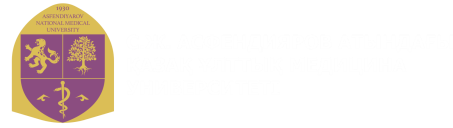 "С.Д. Асфендияров атындағы Қазақ ұлттық медицина университеті" Коммерциялық емес акционерлік қоғамы
Некоммерческое акционерное общество "Казахский национальный медицинский университет имени С.Д. Асфендиярова""С.Д. Асфендияров атындағы Қазақ ұлттық медицина университеті" Коммерциялық емес акционерлік қоғамы
Некоммерческое акционерное общество "Казахский национальный медицинский университет имени С.Д. Асфендиярова"№ лотаНаименование  ЛотаКраткое описание

Ед.
изм.Кол-воЦена за единицу товара
(в тенге)Общая стоимость товара
(в тенге)1Кружка ЭсмархаЭсмарха стерильная ,однаразовая.Для выполнения ирригографии и ирригоскопии однократный 2000 мл с наконечникомштука10001 275,001 275 000,002Наконечник для кружкиЭсмарха и микроклизм ,стерильный 6,7х105 мм (детский )Наконечник для кружкиЭсмарха и микроклизм ,стерильный 6,7х105 мм (детский )штука500069,00345 000,003Бумага  для ЭКГ Edan,Se12 Eхpress210х295х150 с меткой плотность70г/м2упаковка304 000,00120 000,004Эндотрахеальная трубкаЭндотрахеальная трубка№2,0 с манжетой низкого давления (тип Мерфи) силиконизированная, стерилизована, однократного применения .штука10456,864 568,605Эндотрахеальная трубкаЭндотрахеальная трубка№2,5с манжетой низкого давления (тип Мерфи) силиконизированная, стерилизована, однократного применения .штука10525,005 250,006Эндотрахеальная трубкаЭндотрахеальная трубка№3,0 с манжетой низкого давления (тип Мерфи) силиконизированная, стерилизована, однократного применения .штука300525,00157 500,007Эндотрахеальная трубкаЭндотрахеальная трубка№3,5 с манжетой низкого давления (тип Мерфи) силиконизированная, стерилизована, однократного применения .штука500525,00262 500,008Эндотрахеальная трубкаЭндотрахеальная трубка№4,0с манжетой низкого давления (тип Мерфи) силиконизированная, стерилизована, однократного применения .штука500525,00262 500,009Эндотрахеальная трубкаЭндотрахеальная трубка№4,5с манжетой низкого давления (тип Мерфи) силиконизированная, стерилизована, однократного применения .штука500525,00262 500,0010Эндотрахеальная трубкаЭндотрахеальная трубка №5,0 с манжетой низкого давления (тип Мерфи) силиконизированная, стерилизована, однократного применения .штука500525,00262 500,0011Эндотрахеальная трубкаЭндотрахеальная трубка№5,5с манжетой низкого давления (тип Мерфи) силиконизированная, стерилизована, однократного применения .штука500525,00262 500,0012Эндотрахеальная трубкаЭндотрахеальная трубка№6,0с манжетой низкого давления (тип Мерфи) силиконизированная, стерилизована, однократного применения .штука500525,00262 500,0013Эндотрахеальная трубкаЭндотрахеальная трубка№6,5с манжетой низкого давления (тип Мерфи) силиконизированная, стерилизована, однократного применения .штука500525,00262 500,0014Эндотрахеальная трубкаЭндотрахеальная трубка№7,0с манжетой низкого давления (тип Мерфи) силиконизированная, стерилизована, однократного применения .штука500525,00262 500,0015Эндотрахеальная трубкаЭндотрахеальная трубка№7,5с манжетой низкого давления (тип Мерфи) силиконизированная, стерилизована, однократного применения .штука400525,00210 000,0016Эндотрахеальная трубкаЭндотрахеальная трубка№8,0с манжетой низкого давления (тип Мерфи) силиконизированная, стерилизована, однократного применения .штука400525,00210 000,0017Маска анестезиологическая EcoMask малая детская, размер 4Маска дыхательного контура анестезиологическая лицевая для проведения масочного наркоза и неинвазивной искусственной вентиляции лёгких, в том числе с системами для ручного искусственного дыхания, EcoMask для детей мдадшего возраста анатомической формы, соединительный коннектор 22F, с мягкой силиконизированной манжетой красного цвета, с прозрачным корпусом, без содержания ПВХ. Корпус концентрически противоскользяще армирован. Размер 1. Материалы: полиэтилен, полипропилен, эластомер. Экологична при производстве и утилизации. Упаковка индивидуальная, клинически чистая, 35шт. в упаковке.штука300765,00229 500,0018Маска анестезиологическая EcoMask малая взрослая, размер 3Маска дыхательного контура анестезиологическая лицевая для проведения масочного наркоза и неинвазивной искусственной вентиляции лёгких, в том числе с системами для ручного искусственного дыхания, EcoMask малая лицевая маска для взрослых анатомической формы, соединительный коннектор 22F, с мягкой силиконизированной манжетой красного цвета, с прозрачным корпусом, без содержания ПВХ. Корпус концентрически противоскользяще армирован. Размер 3. Материалы: полиэтилен, полипропилен, эластомер. Экологична при производстве и утилизации. Упаковка индивидуальная, клинически чистая, 35шт. в упаковке.штука500765,00382 500,0019Маска анестезиологическая EcoMask педиатрическая, размер 2Маска дыхательного контура анестезиологическая лицевая для проведения масочного наркоза и неинвазивной искусственной вентиляции лёгких, в том числе с системами для ручного искусственного дыхания, EcoMask для детей анатомической формы, соединительный коннектор 22F, с мягкой силиконизированной манжетой красного цвета, с прозрачным корпусом, без содержания ПВХ. Корпус концентрически противоскользяще армирован. Размер 2. Материалы: полиэтилен, полипропилен, эластомер. Экологична при производстве и утилизации. Упаковка индивидуальная, клинически чистая, 25шт. в упаковке.штука500765,00382 500,0020Контур дыхательный конфигурируемый Compact II 1,5мКонтур дыхательный для соединения аппаратов НДА и ИВЛ с пациентом. Контур дыхательный анестезиологический реверсивный конфигурируемый Compact II для взрослых. Диаметр 22мм. Длина контура до 1,5м в растянутом состоянии, угловой переходник к интубационной трубке с портом Луер с герметизирующим "not loosing" колпачком, с защитной крышкой на У-образном параллельном соединителе, коннекция 22М/15F, коннекция линий контура 22 F. Материал: полиэтилен, без латекса. Упаковка: индивидуальная, клинически чистая, 85 шт.штука10001 500,001 500 000,0021Зажим выходного каналаЗажим выходного канала в системе для перитонеального диализа, предназначен для облегчения присоединения/отсоединения контейнера с раствором для перитонеального диализа к переходной трубкештука10460,004 600,0022Удлинитель инфузионный стерильный, однократного примененияПредназначены для проведения внутривенного вливания лекарственных средств с помощью шприцевого дозатора в условиях лечебно-профилактических учреждений, облегчает проведение инфузионной терапии из различных источников, а также процесс контроля за ними. Состоит из прозрачной трубки, изготовленной из ПВХ медицинского назначения, номинальная длина, мм – 1500, 2500, расчетное давление, мПА – не более низкого давления 0,4 (У1), высокого давления 6,5 (У2). Коннектор FLL и коннектор MLL.штука100837,0983 709,0023Канюля/катетер внутривенный периферический c инъекционным клапаном, размерами:  22GСостоит из трубки иглы, трубки катетера, канюли катетера инъекционного клапана, канюли иглы, камеры возврата крови, заглушки. Выпускается с иглой размерами: ,  22G, Стерилизован этилен оксидом.штука3000129,75389 250,0024Катетер внутривенный, стерильный, однократного применения, размерами (G):  24Катетер внутривенный: стерильный, однократного применения, размерами (G):  24штука3000129,75389 250,0025Для эпидуральной Анестезии Набор (расширенный)  № 18 ,для эпидуральной анестезии № 18В комплект  набора входит: Эпидуральный катетер, игла Туохи, Шприц сопротивления10мл, плоский эпидуральный фильтр 0,2м, шприц10мл,Скарификатор 1,6/35мм, игла для введения Л.С. 0,9/40мм,игла для подкожной анестезии 0,5/25ммштука59 800,0049 000,0026Для эпидуральной Анестезии Набор (расширенный)  № 22 ,для эпидуральной анестезии № 22В комплект  набора входит: Эпидуральный катетер, игла Туохи, Шприц сопротивления10мл, плоский эпидуральный фильтр 0,2м, шприц10мл,Скарификатор 1,6/35мм,штука59 800,0049 000,0027Кассеты - полиспецифическая античеловеческаяКассеты - полиспецифическая античеловеческая №100 опредупаковка1178 410,00178 410,0028Раствор слабоионной силы BLISS(3[10vk)Раствор слабоионной силы BLISS(3[10vk)флакон120 900,0020 900,0029БумагаБумага  для аппарата УЗИ SONY110 HG 110*20рулон3018 200,00546 000,0030Мочеточниковый стент «двойная петля», длина 18 см, размер 4,8 СНМочеточниковый стент двухпетлевой представляет собой гибкую, рентгеноконтрастную трубку с закрытым спиральным дистальным концом. Размер 4,8 СН, длина 18см. Дренажные отверстия расположены с интервалами от 5 до 20 мм. Стент маркирован непрерывной рентгеноконтрастной линией, указывающей направление катушки дистального наконечника. Проволочный проводник изготовлен из нержавеющей стали с тефлоновым покрытием, с гибким наконечником (длина 100-150 см). Стилет-катетер 45 см длиной. Принадлежности: пластиковый фиксатор (2 шт.). Материал: полиуретан, не содержит латекс и фталаты. Упаковка индивидуальная, стерильная (стерилизация этилен-оксидом).штука520500102 500,0031Стент мочеточниковый СН 4.8 26 смМочеточниковый стент двухпетлевой представляет собой гибкую, рентгеноконтрастную трубку с закрытым спиральным дистальным концом. Размер 4,8 СН, длина 26 см. Дренажные отверстия расположены с интервалами от 5 до 20 мм. Стент маркирован непрерывной рентгеноконтрастной линией, указывающей направление катушки дистального наконечника. Проволочный проводник изготовлен из нержавеющей стали с тефлоновым покрытием, с гибким наконечником (длина 100-150 см). Стилет-катетер 45 см длиной. Принадлежности: пластиковый фиксатор (2 шт.). Материал: полиуретан, не содержит латекс и фталаты. Упаковка индивидуальная, стерильная (стерилизация этилен-оксидом).штука1020500205 000,0032Мочеточниковый стент «двойная петля», длина 16см, размер 4,0 СНМочеточниковый стент «двойная петля», длина 16см, размер 4,0 СНштука520500102 500,0033Мочеточниковый стент «двойная петля», длина 18см, размер 4,0 СНМочеточниковый стент «двойная петля», длина 18см, размер 4,0 СНштука520500102 500,0034Мочеточниковый стент «двойная петля», длина 18см, размер 3,0 СНМочеточниковый стент «двойная петля», длина 18см, размер 3,0 СНштука520500102 500,0035Мочеточниковый стент «двойная петля», длина 16см, размер 3,0 СНМочеточниковый стент «двойная петля», длина 16см, размер 3,0 СНштука520500102 500,0036Натронная известь абсорбент поглотитель CO2 Spherasorb с цеолитом, канистра 5л, цветоиндикация (белый-фиолетовый)Абсорбент углекислого газа, содержащий гидроксид щелочного металла ,  для поглощения углекислого газа в закрытом реверсивном контуре дыхательном . Абсорбент углекислого газа натронная известь, частицы сферической формы 2-4 мм для оптимального распределения в абсорбере и увеличения площади поглощения, производительность более 130 л/кг, содержание пыли 0,2%, твердость 97%, сопротивление потоку (60 л/мин) менее 1,5см Н2О, канистра 5л (масса не менее 4,25кг), цветоиндикация: белый-фиолетовый. Состав: гидроокись кальция – 93,5%, гидроокись натрия – 1,5%, цеолит – 5%, индикатор – 0,03%,  относительная влажность не менее 15,9%. Упаковка: клинически чистая, 2шт.контейнер2020500410 000,0037Термоиндикаоры ТИП-132(+-2)с каждая упаковка комплект на 500тестовТермоиндикаоры ТИП-132 многопеременные, контролирующие: температуру, время иналичие стерилизирующии среды водяного пара, время 20 минупаковка405200208 000,0038Индикаторы для контроля паровой стерилизации 120 гр.1,1атмасфера 45 минут№500.вкапсулах. Комплект на 500 тестов.МедИС-120/20 №500 химические тесты  для контроля качества  паровой стерилизацииупаковка5520026 000,0039Бинт 7х14 медицинская не стерильнаяБинт 7х14 медицинская не стерильная плотность 30-32штука100001501 500 000,0040Вата медицинская , нестерильнаяВата медицинская , не стерильнаякг1002500250 000,0041Вата медицинская 100 грамм, нестерильнаяВата медицинская 100 грамм, не стерильнаяштука3000200600 000,0042Электродные подушечки с токопроводящим гелем (Для системы Регистрации слуховых вызванных потенциалов Interacoustics EP 25  названиеPEG15 Ambu Neuroline 720 Упаковка 25штдля проведения диагностики нарушений слуха №25упаковка5016000800 000,0043Фистульные иглы размером 16G артерияФистульные иглы размером 16G артерияштука600350210 000,0044Фистульные иглы размером 16G венаФистульные иглы размером 16G венаштука600350210 000,0045Фистульные иглы размером 17G артерФистульные иглы размером 17G артештука20035070 000,0046Фистульные иглы размером 15G венаФистульные иглы размером 17G венаштука20035070 000,0047Кровопроводящие магистрали для гемодиализа в наборе артерия-венаКровопроводящие магистрали для гемодиализа (AV-Set FMC FA204C/FV204C)в наборе артерия-венаштука100032003 200 000,0048Катетр центрально венозный катетр для гемодиализа 2х просветныйКатетр для ГД Ғ8,0штука520000100 000,0049Центрально венозный катетр для гемодиализа 2х просветныйКатетр для ГД Ғ9,0штука1220000240 000,0050Центрально венозный катетр для гемодиализа,педиатрическ 2х  просветный 12FЦентрально венозный катетр для гемодиализа,педиатрическ 2х  просветный 12Fштука1525000375 000,0051Катетер перитонеальныйКатетер перитонеальный 62 см, педиатрический,с 2-мя манжетами,в комплекте с переходной трубкой повышенной прочности для перитонального диализаштука15850001 275 000,0052Трубка переходная перитонеального диализа с поворотным зажимомПереходная трубка п/прочности для перитонеального диализаштука209700194 000,0053Таблетированная соль для системы водоподготовкиТаблетированная соль для системы водоподготовкикг10040040 000,0054Шприц инъекционный трехкомпонентный стерильный однократного применения  объемами: 2мл с иглой 22Gx1 1/2''Шприц изготовлен из высококачественного пластика и состоит из поршня, уплотнительного резинового кольца, цилиндра с градуировкой. Игла с трехгранной заточкой покрыта тонким слоем силикона. Стерилизован этиленоксидом.штука7500015,841 188 000,0055Шприц инъекционный трехкомпонентный стерильный однократного применения объемами: 5мл с иглой 22Gx1 1/2''Шприц изготовлен из высококачественного пластика и состоит из поршня, уплотнительного резинового кольца, цилиндра с градуировкой. Игла с трехгранной заточкой покрыта тонким слоем силикона. Стерилизован этиленоксидом.штука8000015,751 260 000,0056Шприц инъекционный трехкомпонентный стерильный однократного применения объемами: 10мл с иглой 21Gx1 1/2''Шприц изготовлен из высококачественного пластика и состоит из поршня, уплотнительного резинового кольца, цилиндра с градуировкой. Игла с трехгранной заточкой покрыта тонким слоем силикона. Стерилизован этиленоксидом.штука2000026,08521 600,0057Шприц инъекционный трехкомпонентный стерильный однократного применения объемами: 20мл с иглой 20Gx1 1/2''Шприц изготовлен из высококачественного пластика и состоит из поршня, уплотнительного резинового кольца, цилиндра с градуировкой. Игла с трехгранной заточкой покрыта тонким слоем силикона. Стерилизован этиленоксидом.штука1500031,08466 200,0058Шприц инъекционный трехкомпонентный стерильный однократного применения  объемами: 50мл с иглой 18Gx1 1/2''Шприц изготовлен из высококачественного пластика и состоит из поршня, уплотнительного резинового кольца, цилиндра с градуировкой. Игла с трехгранной заточкой покрыта тонким слоем силикона. Стерилизован этиленоксидом.штука100083,3683 360,0059Салфетки однаразовыеСалфетки однаразовые для оброботки поверхности150х400мм,плотность: 60 гр/м2 ,материал:Спанлейс(не тканное полотно)штука150018002 700 000,0060Бахила однаразовыеБахила однаразовые полиетиленовыештука3000010300 000,00ИТОГО:25 646 597,60   